LeistungserklärungLeistungserklärungLeistungserklärunggemäß Anhang III der Verordnung (EU) Nr. 305/2011                                                            (Bauproduktenverordnung)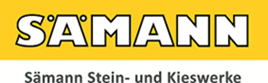 gemäß Anhang III der Verordnung (EU) Nr. 305/2011                                                            (Bauproduktenverordnung)gemäß Anhang III der Verordnung (EU) Nr. 305/2011                                                            (Bauproduktenverordnung)für die Produktgruppe „Gesteinskörnungen für Mörtel“Werk Wintersdorf, Am Kieswerk, 76437 Rastatt - Wintersdorffür die Produktgruppe „Gesteinskörnungen für Mörtel“Werk Wintersdorf, Am Kieswerk, 76437 Rastatt - Wintersdorffür die Produktgruppe „Gesteinskörnungen für Mörtel“Werk Wintersdorf, Am Kieswerk, 76437 Rastatt - WintersdorfLeistungserklärung Nr. S_W_13139_2020_001Leistungserklärung Nr. S_W_13139_2020_001Leistungserklärung Nr. S_W_13139_2020_0011.Eindeutige Kenncodes der Produkttypen:                                                                                                                                                                                              EN 13139 : 0/2 (122402)                    EN 13139 : 2/8 (122380)Eindeutige Kenncodes der Produkttypen:                                                                                                                                                                                              EN 13139 : 0/2 (122402)                    EN 13139 : 2/8 (122380)1.Eindeutige Kenncodes der Produkttypen:                                                                                                                                                                                              EN 13139 : 0/2 (122402)                    EN 13139 : 2/8 (122380)Eindeutige Kenncodes der Produkttypen:                                                                                                                                                                                              EN 13139 : 0/2 (122402)                    EN 13139 : 2/8 (122380)2.Verwendungszweck: Gesteinskörnung zur Herstellung von Mörtel gemäß DIN EN 13139Verwendungszweck: Gesteinskörnung zur Herstellung von Mörtel gemäß DIN EN 131393.Name und Kontaktanschrift des Herstellers: Sämann Stein- und Kieswerke GmbH & Co. KG, Bahnhofstraße 21-23, 75417 MühlackerName und Kontaktanschrift des Herstellers: Sämann Stein- und Kieswerke GmbH & Co. KG, Bahnhofstraße 21-23, 75417 Mühlacker4.Systeme zur Bewertung und Überprüfung der Leistungsbeständigkeit: WPK, System 2+Systeme zur Bewertung und Überprüfung der Leistungsbeständigkeit: WPK, System 2+5.Notifizierte Stelle: Baustoffprüfgesellschaft mbH (BPG Ostfildern), CPR 0788Notifizierte Stelle: Baustoffprüfgesellschaft mbH (BPG Ostfildern), CPR 07886.Erklärte Leistungen: Siehe vollständige Auflistung am Ende dieser Erklärung (Sortenverzeichnis)Erklärte Leistungen: Siehe vollständige Auflistung am Ende dieser Erklärung (Sortenverzeichnis)7.Die Leistung des vorstehenden Produkts entspricht der erklärten Leistung. Für die Erstellung dieser Leistungserklärung ist allein der Hersteller verantwortlich.Die Leistung des vorstehenden Produkts entspricht der erklärten Leistung. Für die Erstellung dieser Leistungserklärung ist allein der Hersteller verantwortlich.Unterzeichnet für den Hersteller und im Namen des Herstellers:Unterzeichnet für den Hersteller und im Namen des Herstellers:Unterzeichnet für den Hersteller und im Namen des Herstellers:Jochen Sämann, GeschäftsführerJochen Sämann, GeschäftsführerJochen Sämann, Geschäftsführer(Name und Funktion)(Name und Funktion)(Name und Funktion)01.03.202001.03.2020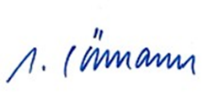 (Ort und Datum)(Ort und Datum)(Unterschrift)0788                                        05 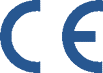 Sämann Stein- und Kieswerke GmbH & CO. KG                                     Bahnhofstraße 21- 23 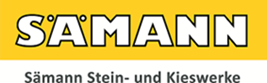 75417 MühlackerSämann Stein- und Kieswerke GmbH & CO. KG                                     Bahnhofstraße 21- 23 75417 MühlackerSämann Stein- und Kieswerke GmbH & CO. KG                                     Bahnhofstraße 21- 23 75417 MühlackerSämann Stein- und Kieswerke GmbH & CO. KG                                     Bahnhofstraße 21- 23 75417 MühlackerSämann Stein- und Kieswerke GmbH & CO. KG                                     Bahnhofstraße 21- 23 75417 MühlackerSämann Stein- und Kieswerke GmbH & CO. KG                                     Bahnhofstraße 21- 23 75417 MühlackerSämann Stein- und Kieswerke GmbH & CO. KG                                     Bahnhofstraße 21- 23 75417 Mühlackergültig seit: 01.03.2020gültig seit: 01.03.2020gültig seit: 01.03.2020Erklärte Leistungen der Produktgruppe Gesteinskörnungen für Mörtel Erklärte Leistungen der Produktgruppe Gesteinskörnungen für Mörtel Erklärte Leistungen der Produktgruppe Gesteinskörnungen für Mörtel Erklärte Leistungen der Produktgruppe Gesteinskörnungen für Mörtel Erklärte Leistungen der Produktgruppe Gesteinskörnungen für Mörtel Erklärte Leistungen der Produktgruppe Gesteinskörnungen für Mörtel Erklärte Leistungen der Produktgruppe Gesteinskörnungen für Mörtel Erklärte Leistungen der Produktgruppe Gesteinskörnungen für Mörtel nach Ziffer 7 der Leistungserklärung S_W_13139_2020_001 gemäß BauPVOnach Ziffer 7 der Leistungserklärung S_W_13139_2020_001 gemäß BauPVOnach Ziffer 7 der Leistungserklärung S_W_13139_2020_001 gemäß BauPVOnach Ziffer 7 der Leistungserklärung S_W_13139_2020_001 gemäß BauPVOnach Ziffer 7 der Leistungserklärung S_W_13139_2020_001 gemäß BauPVOnach Ziffer 7 der Leistungserklärung S_W_13139_2020_001 gemäß BauPVOnach Ziffer 7 der Leistungserklärung S_W_13139_2020_001 gemäß BauPVOnach Ziffer 7 der Leistungserklärung S_W_13139_2020_001 gemäß BauPVOWesentliches MerkmalWesentliches MerkmalErklärte Leistung je Sorte (Lieferkörnung)Erklärte Leistung je Sorte (Lieferkörnung)Erklärte Leistung je Sorte (Lieferkörnung)Erklärte Leistung je Sorte (Lieferkörnung)Erklärte Leistung je Sorte (Lieferkörnung)Erklärte Leistung je Sorte (Lieferkörnung)Wesentliches MerkmalWesentliches Merkmal122 402122 402122 402122 402122 380122 380Kornform (Plattigkeitsindex)Kornform (Plattigkeitsindex)----FI 15FI 15Korngröße (Korngruppe)Korngröße (Korngruppe)0/20/20/20/22/82/8Kornzusammensetzung - KategorieKornzusammensetzung - KategorieGF85GF85GF85GF85GC 85/20GC 85/20(typische  Zusammensetzung s. u.)(typische  Zusammensetzung s. u.)GF85GF85GF85GF85GC 85/20GC 85/20RohdichteRohdichte2,63 ± 0,02 Mg/m32,63 ± 0,02 Mg/m32,63 ± 0,02 Mg/m32,63 ± 0,02 Mg/m32,62 ± 0,02 Mg/m32,62 ± 0,02 Mg/m3ReinheitReinheit Gehalt an Feinanteilen Gehalt an Feinanteilenf3f3f3f3f1,5f1,5 Muschelschalengehalt MuschelschalengehaltNPDNPDNPDNPDNPDNPDZusammensetzungZusammensetzung Chloride ChlorideCI0,04CI0,04CI0,04CI0,04NPDNPD Säurelösliches Sulfat Säurelösliches SulfatAS0,8AS0,8AS0,8AS0,8NPDNPD Gesamtschwefel GesamtschwefelS1,0S1,0S1,0S1,0NPDNPD Bestandteile die das Erhärtungs-verhalten von Beton verändern Bestandteile die das Erhärtungs-verhalten von Beton verändernQ0,5Q0,5Q0,5Q0,5Q0,1Q0,1 Bestandteile die das Erhärtungs-verhalten von Beton verändern Bestandteile die das Erhärtungs-verhalten von Beton verändernRaumbeständigkeitRaumbeständigkeit Wasserlösliche Bestandteile Wasserlösliche BestandteileNPDNPDNPDNPDNPDNPDWasseraufnahme WAWasseraufnahme WA0,4  ± 0,2 % 0,4  ± 0,2 % 0,4  ± 0,2 % 0,4  ± 0,2 % 1,5 ± 0,2 %1,5 ± 0,2 %1,5 ± 0,2 % Frost-Tau-Wechselbeständigkeit Frost-Tau-WechselbeständigkeitF1F1F1F1F1F1Gefähliche SubstanzenGefähliche SubstanzenNPDNPDNPDNPDNPDNPD● Abstrahlung von Radioaktivität● Abstrahlung von RadioaktivitätNPDNPDNPDNPDNPDNPD● Freisetzung von Schwermetallen ● Freisetzung von Schwermetallen NPDNPDNPDNPDNPDNPD● Freisetzung von polyaromatischen                      Kohlenwasserstoffen● Freisetzung von polyaromatischen                      KohlenwasserstoffenNPDNPDNPDNPDNPDNPD● Freisetzung sonstiger gefährlicher Substanzen● Freisetzung sonstiger gefährlicher SubstanzenNPDNPDNPDNPDNPDNPDAngaben zu typischen Kornzusammensetzungen feiner GesteinskörnungenAngaben zu typischen Kornzusammensetzungen feiner GesteinskörnungenAngaben zu typischen Kornzusammensetzungen feiner GesteinskörnungenAngaben zu typischen Kornzusammensetzungen feiner GesteinskörnungenAngaben zu typischen Kornzusammensetzungen feiner GesteinskörnungenAngaben zu typischen Kornzusammensetzungen feiner GesteinskörnungenAngaben zu typischen Kornzusammensetzungen feiner GesteinskörnungenAngaben zu typischen Kornzusammensetzungen feiner GesteinskörnungenAngaben zu typischen Kornzusammensetzungen feiner GesteinskörnungenToleranz nach Tab. 4 od. C.1Toleranz nach Tab. 4 od. C.1Sorte                                   werktypische Kornzusammensetzung                                   werktypische Kornzusammensetzung                                   werktypische Kornzusammensetzung                                   werktypische Kornzusammensetzung                                   werktypische KornzusammensetzungSorte                                 Durchgang durch das Sieb (mm) in M.-%                                 Durchgang durch das Sieb (mm) in M.-%                                 Durchgang durch das Sieb (mm) in M.-%                                 Durchgang durch das Sieb (mm) in M.-%                                 Durchgang durch das Sieb (mm) in M.-%                                 Durchgang durch das Sieb (mm) in M.-%Sorte0,0630,1250,250,5122,84122402< 3-25 ± 25-78 ± 2092 ± 5-100GesteinsinformationenPetrographischer TypAlpine MoräneGesteinskörnungnatürliche GesteinstkörnungHerkunftWintersdorf, RastattAlkalieinstufungE I